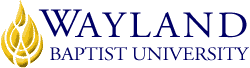 Campus NameSchool of Business2. UNIVERSITY MISSION STATEMENTWayland Baptist University exists to educate students in an academically challenging, learning-focused and distinctively Christian environment for professional success, lifelong learning, and service to God and humankind.3. COURSE NUMBER & NAME: FINA 3328-VC01, Money, Banking and Financial Markets4. TERM: Spring, 20185. INSTRUCTOR: Olafallart Gipon6. CONTACT INFORMATION:Cell phone: 256-225-9912 WBU Email:  olafallart.gipon@wayland.wbu.edu       7. OFFICE HOURS, BUILDING & LOCATION: Since this is an online course I will be available through text, email, and phone conversation.8. COURSE MEETING TIME & LOCATION:Meeting day & time: Blackboard Virtually9. CATALOG DESCRIPTION: Nature and operation of the money, banking, and financial systems with applications of modern monetary and banking theories to current domestic problems.10. PREREQUISITE:ECON 2307 and 2308, or ECON 4346; and FINA 3309.11. REQUIRED TEXTBOOK AND RESOURCE MATERIAL: 12. OPTIONAL MATERIALS13. COURSE OUTCOMES AND COMPETENCIES:Understand the role and economic functions of financial markets, the different types of assets traded in these markets, and the reasons for the integration of financial markets throughout the world;Explain the various types of financial services provided by financial intermediaries. Understand the rapid pace of financial innovation and the process of securitization;Explain the regulatory structure in the United States and compare it to the regulatory environments in Germany, Japan, and the United Kingdom;Understand depository institutions and the nature of their liabilities, where they invest their funds, and how they are regulated;Explain the complex interaction among several economic agents, including firms, individuals, depository institutions, and a nation’s central bank;Understand the conditions in the economy that the Fed seeks to bring about by implementing monetary policy;Understand the various types of insurance companies;Understand the various types of investment companies, their structures and costs;Explain pension plans and pension fund management;Understand the properties of financial assets. Be able to evaluate financial assets;Explain the relationship of different interest rates to one another and to key features of bonds and economic conditions;Explain the various theories of the determinants of the term structure of interest rates;Understand the basic concepts of portfolio theory, and the theoretical relationship between expected return on a security and risk;Understand the issuance of new securities, the regulation of the primary market, and the private placement market;Explain the features that are common to secondary markets for financial assets;Explain the markets for Treasury securities and U.S. agency securities;Understand municipal securities and the markets in which they trade;Explain the market trading in common stocks, the characteristics of common stock, types of equity markets, regulations, trading mechanics, and trading arrangements for individual and institutional investors;Understand international stock markets;Understand the short-term corporate debt instruments;Understand the long-term corporate senior instruments, including corporate bonds and preferred stock.14. ATTENDANCE REQUIREMENTS:As stated in the Wayland Catalog, students enrolled at one of the University’s external campuses should make every effort to attend all class meetings. All absences must be explained to the instructor, who will then determine whether the omitted work may be made up. When a student reaches that number of absences considered by the instructor to be excessive, the instructor will so advise the student and file an unsatisfactory progress report with the campus executive director. Any student who misses 25 percent or more of the regularly scheduled class meetings may receive a grade of F in the course. Additional attendance policies for each course, as defined by the instructor in the course syllabus, are considered a part of the University’s attendance policy.Attendance Requirements: In order to get most out of the course and to see all the latest information on the course, students are encouraged to sign in on a daily basis.15. STATEMENT ON PLAGIARISM & ACADEMIC DISHONESTY:Wayland Baptist University observes a zero tolerance policy regarding academic dishonesty. Per university policy as described in the academic catalog, all cases of academic dishonesty will be reported and second offenses will result in suspension from the university.16. DISABILITY STATEMENT:In compliance with the Americans with Disabilities Act of 1990 (ADA), it is the policy of Wayland Baptist University that no otherwise qualified person with a disability be excluded from participation in, be denied the benefits of, or be subject to discrimination under any educational program or activity in the university. The Coordinator of Counseling Services serves as the coordinator of students with a disability and should be contacted concerning accommodation requests at (806) 291-3765. Documentation of a disability must accompany any request for accommodations.17. COURSE REQUIREMENTS and GRADING CRITERIA:Students shall have protection through orderly procedures against prejudices or capricious academic evaluation. A student who believes that he or she has not been held to realistic academic standards, just evaluation procedures, or appropriate grading, may appeal the final grade given in the course by using the student grade appeal process described in the Academic Catalog.  Appeals may not be made for advanced placement examinations or course bypass examinations. Appeals are limited to the final course grade, which may be upheld, raised, or lowered at any stage of the appeal process. Any recommendation to lower a course grade must be submitted through the Executive Vice President/Provost to the Faculty Assembly Grade Appeals Committee for review and approval. The Faculty Assembly Grade Appeals Committee may instruct that the course grade be upheld, raised, or lowered to a more proper evaluation. GRADE DISTRIBUTION:The semester grade will be determined by the following distribution:1. Tests (3) 50%2. Quizzes 25%3. Homework 25%University grading system:A = 90 - 100 B = 80 – 89 C = 70 – 79 D = 60 – 69 F = < 60QUIZZES:Each week you will have an End-of-Chapter(s) Quiz. These online quizzes will have multiple-choice questions and or true/false questions. There will not be any make up quizzes. Quizzes will normally be due on day 7 (Sunday) of the week and late quizzes will not be accepted. Sometimes quizzes will be on another day because of holidays or other reasons. HOMEWORK:After almost every chapter you will have homework related to the material we discussed in the chapter. These homework problems must be completed in your own time and must be uploaded to Blackboard. Some of these questions will be solving problems, and others will be open-ended questions. It is important that you will keep up with your homework because you don’t want to do it at the end of the semester. A schedule of homework will be submitted as soon as possible. EXAMS:Three exams will be given. The test format will generally be that of (1) objective questions (i.e., multiple choice) and (2) problem questions. Make-up exams will not be given unless prior arrangements have been made and approved with the instructor. Exams will be taken online.17.1 Grade Appeal Statement: “Students shall have protection through orderly procedures against prejudices or capricious academic evaluation. A student who believes that he or she has not been held to realistic academic standards, just evaluation procedures, or appropriate grading, may appeal the final grade given in the course by using the student grade appeal process described in the Academic Catalog. Appeals  may  not  be  made  for  advanced  placement  examinations  or  course bypass examinations. Appeals are limited to the final course grade, which may be upheld, raised, or lowered at any stage of the appeal process. Any recommendation to lower a course grade must be submitted through the Vice President of Academic Affairs/Faculty Assembly Grade Appeals Committee for review and approval. The Faculty Assembly Grade Appeals Committee may instruct that the course grade be upheld, raised, or lowered to a more proper evaluation.”18. TENTATIVE SCHEDULE: TBDBOOKAUTHOREDYEARPUBLISHERISBN#UPDATEDM & B 3: Money & Banking with Access codeCroushore3rd2015Cengage Learning9781-28516-79612/29/16